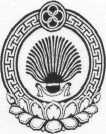 ХАЛЬМГ ТАҢҺЧИН                        ҮЛДЧН СЕЛӘНӘ МУНИЦИПАЛЬН                   БҮРДӘЦИН             АДМИНИСТРАЦАДМИНИСТРАЦИЯ УЛЬДЮЧИНСКОГО СЕЛЬСКОГО МУНИЦИПАЛЬНОГО ОБРАЗОВАНИЯ РЕСПУБЛИКИ КАЛМЫКИЯ359032, Республика Калмыкия, Приютненский район, с. Ульдючины, ул. Северная, 23                   (84736) 9-7-1-82, 9-71-20, e-mail: smo.Ulduchiny@mail.ru                                                 РАСПОРЯЖЕНИЕ                                                                        № 12«15» апреля 2020 года 						                          с. УльдючиныОб оказании адресной материальной помощи жителям Ульдючинского сельского муниципального образования Республики Калмыкия	В соответствии с пунктом 2 решения Собрания депутатов Ульдючинского сельского муниципального образования Республики Калмыкия от 16 марта 2020 года № 62 «Об утверждении состава комиссии по оказанию адресной материальной помощи жителям Ульдючинского сельского муниципального образования Республики Калмыкия», учитывая решение Комиссии по оказанию по оказанию адресной материальной помощи жителям Ульдючинского сельского муниципального образования Республики Калмыкия от 26 марта 2020 года № 1, отдаю                                                       распоряжение:Выделить из муниципального бюджета Ульдючинского сельского муниципального образования Республики Калмыкия 13 000 (тринадцать тысяч) рублей для оказания единовременной материальной помощи гражданам, оказавшимся в трудной жизненной ситуации, согласно смете расходов:Осуществить закупку продовольственных пакетов в количестве 13 штук. Комиссии произвести списание продовольственных пакетов на основании акта о списании.4. Контроль по исполнению настоящего распоряжения оставляю за собой.Глава СМО 				Санзыров Б.И.       Приложение 1 к Распоряжению администрацииУльдючинского сельского муниципального образования Республики Калмыкияот 15.04.2020г № 12Смета расходов на приобретение продовольственных пакетовИтого: 13 000 (тринадцать тысяч) рубля 00 копеек.Утверждаю:Глава Ульдючинского СМО РК______________ Б.И. Санзыров15.04.2020 гСписок на получение продуктовых пакетов№Наименование Количество (шт.)Цена, руб.Сумма, руб.1Продовольственные пакеты131000,0013 000,00ИТОГО:13 000,00№ п/пФамилия, имя, отчествогод рожденияКатегория1Кюкеева Александра Лиджиевна1939Старше 65 лет2Очирова Палина Сановна1951Старше 65 лет3Мучкаева Любовь Пюрвеевна1953Старше 65 лет4Анджаева Тася Манджиевна1950Старше 65 лет5Санджиева Любовь Алексеевна1948Старше 65 лет6Санджиев Сергей Андреевич1954Старше 65 лет7Церенов Иван Очирович1953Старше 65 лет8Босхамджиева Надежда Дорджиевна1952Старше 65 лет9Гадгаев Иван Томутович1942Старше 65 лет10Бадаева Зинаида Манджиевна1953Старше 65 лет11Очиров Владимир Минирович1948Старше 65 лет12Кураева Валентина Тихоновна1947Старше 65 лет13Боваева Галина Михайловна1950Старше 65 лет